IEEE P802.11
Wireless LANsCID6146Discussion:Although the commentator is right about the style, the proposed change is not entirely correct - the functions mentioned in the sentences are different.P25L6TGay editor, change as followsA DMG STA supports MAC features that provide channel access in an environment in which transmissions use a directional antenna pattern. MAC frame aggregation, block , …CID6190Discussion: The commenter is right; the reference is wrong. The mentioned subfield is defined in Figure 9-563—Allocation field format.P147L29TGay editor, replace “Figure 9-517” by “Figure 9-563—Allocation field format”CID6205Discussion:The document 11-20-0554r2 changes the first sentence of the meaning column that makes sense to the proposed change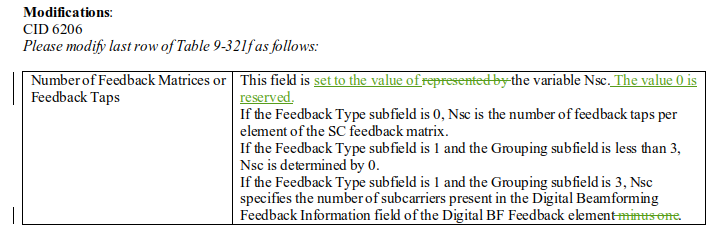 P162 Table 9-321t, last rowTGay editor, replace “Nsc is determined by 0” by “”Resolution of SA ballot CIDs Resolution of SA ballot CIDs Resolution of SA ballot CIDs Resolution of SA ballot CIDs Resolution of SA ballot CIDs Date:  2020-06-18Date:  2020-06-18Date:  2020-06-18Date:  2020-06-18Date:  2020-06-18Author(s):Author(s):Author(s):Author(s):Author(s):NameAffiliationAddressPhoneemailSolomon TraininQualcommstrainin@qti.qualcomm.comAlecsander Eitan Qualcommeitana@qti.qualcomm.comAssaf KasherQualcommakasher@qti.qualcomm.comCIDPageLineClauseCommentProposed ChangeResolution614625.0064.3.22The sentence "A DMG STA has MAC features that include frame aggregation, block ack features, service periods..." is awkward because "features" is used twice and is also used in the previous sentence.Change to "These features include frame aggregation, block acknowdgement, service periods,"RevisedSee below in the document611777.00226.3.122.4.4Phase, "if any" is ambiguous as sentence starts with "If"Remove "if any" from the line and change to:



 ... MAC entity. Receipt of this ...Accept6190147.00299.4.2.265Text points: "The Allocation subfield is defined in Figure 9-517". There is no such figure in this doc and the one in REVmd is "Figure 9-517--MCCAOP Teardown element format", with a different number of bits.Need fix!RevisedSee below in the document6205162.0019.4.2.273In the last row column "meaning"



If the Feedback Type subfield is 1 and the Grouping subfield is less than 3, Nsc is determined by 0.



What does it mean by "determined by 0"?Nsc is determined by Table9-321acSee below in the document